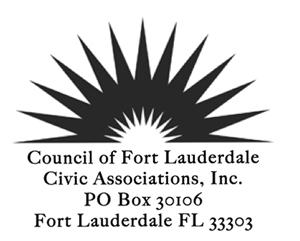 GENERAL MEMBERSHIP MEETINGAugust 12, 2014 7:00 PM8th floor Conference Room, City HallAGENDACALL TO ORDER 7:45 PM (Extended Meet and Greet with Candidates in the August Primary)PLEDGE of ALLEGIANCEROLL CALL REVIEW AND ACCEPTANCE: Meeting Minutes June 10, 2014TREASURER'S REPORT POLICE/FIRE REPORT ANNOUNCEMENTS/GUEST INTRODUCTIONS	Dr Blackburn, Chief School Performance and Accountability Officer	Broward County School Board SMART Initiative and School Bond Issue	Mr. Chester Ludwick, Chairman of the Education Advisory Board	Mr. Gregory Boardman, Board Member	Needs Assessment for Schools that serve Fort Lauderdale students	Marketing and Support for Fort Lauderdale SchoolsREPORTSPresidents Report	Proposed Revisions to the SSF RegulationsMembership ReportCommittee Reports	Recommendation of the Public Participation Committee*NEW BUSINESSOLD BUSINESS	Report from South Middle River on the first Adopt a Neighbor Program	Distribute magnets from the Crime Stoppers ProgramFOR THE GOOD OF THE COMMUNITYADJOURN*Indicates voting items or may be a voting itemNext Board Meeting August 25, 2014Next General Membership Meeting September 9, 2014